République du Niger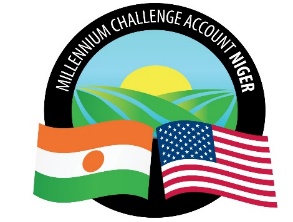 Millennium Challenge Account Niger (MCA-Niger)AVIS SPECIFIQUELe Millennium Challenge Account du Niger (MCA-Niger) a reçu un financement de la part de Millennium Challenge Corporation (MCC) pour financer les couts des activités du projet « Irrigation et Accès aux Marchés » et compte affecter une partie de ce financement aux paiements effectués au titre du contrat relatif à la « Fourniture et livraison de matériels et équipements informatiques pour le Système National de la Statistique » Le processus de passation des marchés, tel que défini dans les PPG, sera conduit à travers la méthode d’« Appel d’Offres concurrentiel ouvert » conformément aux procédures décrites dans le MCC Program Procurement Guidelines (PPG) et est ouvert à tous les soumissionnaires éligibles.Les Offres doivent être déposées par voie électronique et de la manière indiquée au point IS 24.3 c), des Données Particulières du Dossier d’Appel d’Offres (DPAO), au plus tard le Mercredi  8 Mars 2023 A 10 HEURES PRECISES, HEURE DE NIAMEY.Les Offres en retard seront rejetées. Une ouverture des Offres en séance publique se tiendra comme décrit dans le Dossier d’Appel d’Offres, Section II, Point IS 28.1 des Données Particulières. Le Procès-Verbal d’ouverture desdites offres sera transmis aux Soumissionnaires ayant déposé leurs offres dans les délais et publié sur le site de MCA - Niger.Les Soumissionnaires intéressés à soumettre une Offre doivent exprimer leur intérêt en envoyant un courrier électronique comprenant leurs coordonnées complètes au point de contact qui figure ci-après. Cela permettra aux Soumissionnaires de recevoir les mises à jour concernant le présent Dossier d’Appel d’offres. Adresse du Contact : PaysNIGERVilleNiameyNom du projetIrrigation et Accès aux MarchésTitre du marché Fourniture et livraison de matériels et équipements informatiques pour le Système National de la StatistiqueNuméro de l’activité suivant le Plan de Passation des MarchésDAO:  N°IR/PR/3/CB/437/22Type de marchéFourniture de BiensAcheteurMillennium Challenge Account-NigerDate de Publication 08 Février 2023Date et heure limites de soumission 08 Mars 2023, à 10 heures précises, heure de NiameyCourriel :AMEEMMCANigerPA@dt-global.com   avec copie à  procurement@mcaniger.neSite Web:www.mcaniger.ne  